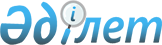 О признании утратившим силу некоторых решений Астраханского районного маслихатаРешение Астраханского районного маслихата Акмолинской области от 31 марта 2016 года № 6С-2-8      В соответствии с Законом Республики Казахстан от 24 марта 1998 года "О нормативных правовых актах", Законом Республики Казахстан от 3 декабря 2015 года "О внесении изменений и дополнений в некоторые законодательные акты Республики Казахстан по вопросам налогообложения и таможенного администрирования", Законом Республики Казахстан от 8 декабря 1993 года "Об административно-территориальном устройстве Республики Казахстан", Постановления Правительства Республики Казахстан от 29 января 2016 года № 39 "О создании некомерческого акционерного общества "Государственная корпорация "Правительство для граждан", Астраханский районный маслихат РЕШИЛ:

      1. Признать утратившим силу следующие решения Астраханского районного маслихата:

      1) Решение Астраханского районного маслихата от 27 мая 2015 года № 5С-42-7 "Об утверждении процентов повышения (понижения) базовых ставок земельного налога в Астраханском районе" (зарегистрированного в Реестре государственной регистрации нормативных правовых актов № 4859, опубликованного в районной газете "Маяк" 24 июля 2015 года);

      2) Решение Астраханского районного маслихата от 26 декабря 2014 года № 5С-39-7 "О дополнительном регламентировании порядка проведения мирных собраний, митингов, шествий, пикетов и демонстраций в Астраханском районе" (зарегистрированного в Реестре государственной регистрации нормативных правовых актов № 4634, опубликованного в районной газете "Маяк" 20 февраля 2015 года);

      3) Решение Астраханского районного маслихата от 31 марта 2015 года № 5С-41-5 "Об определении порядка и размера оказания жилищной помощи малообеспеченным семьям (гражданам) проживающим в Астраханском районе" (зарегистрированного в Реестре государственной регистрации нормативных правовых актов № 4767, опубликованного в районной газете "Маяк" 29 мая 2015 года).

      2. Настоящее решение вступает в силу и вводится в действие со дня подписания.


					© 2012. РГП на ПХВ «Институт законодательства и правовой информации Республики Казахстан» Министерства юстиции Республики Казахстан
				
      Председатель сессии Астраханского районного маслихата

А.Мальков

      Секретарь Астраханского районного маслихата

М.Қожахмет
